Junior Room: Children in Junior and Senior Infants Dear Parents,This is our Learning Guide for the week. Children may not get to do everything and that’s ok. When we’re in school, we have scheduled time each day for Maths English and Irish and three other curriculum areas: Arts (Visual arts, Drama and Music), SESE (History, Geography and Science) and Wellbeing (PE, Social Personal and Health Education and Goodness Me, Goodness You). While you’re at home, you might try some activities in Maths, English and Irish each day and dip in to the other subjects as children wish. On this sheet, the blue, underlined text is a hyperlink. It will take you to a web resource. Click it to go to the resource. If you have a question or you’re a little confused or you wish to share your child’s work, send me a message on the Class Dojo.Our topic for May is ‘Houses and Homes’. This topic will be integrated into our learning for the next few weeks.Happy learning!DawnNumber Cards 1-10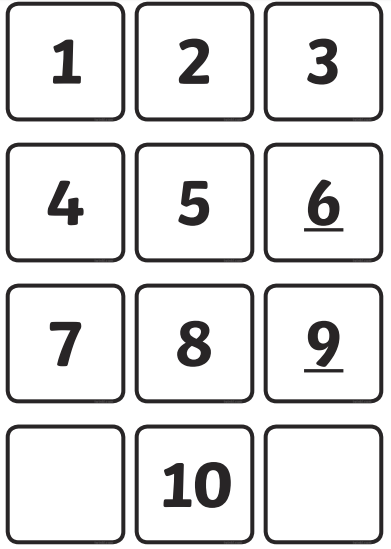 Junior Infants: Want number is between?  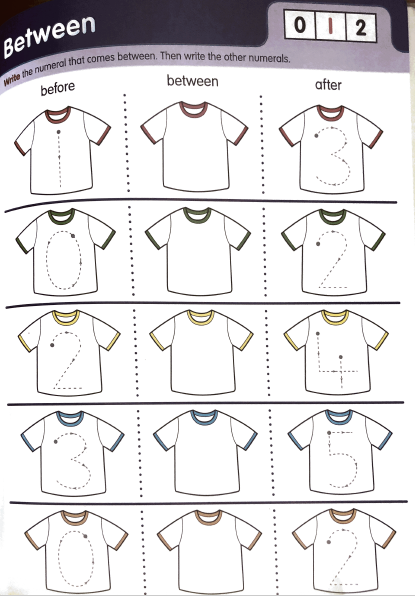 Senior Infants: Want number is next? 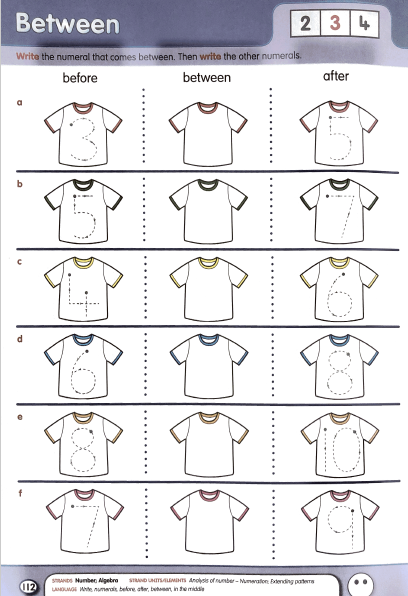 Junior Infants: Adding Money  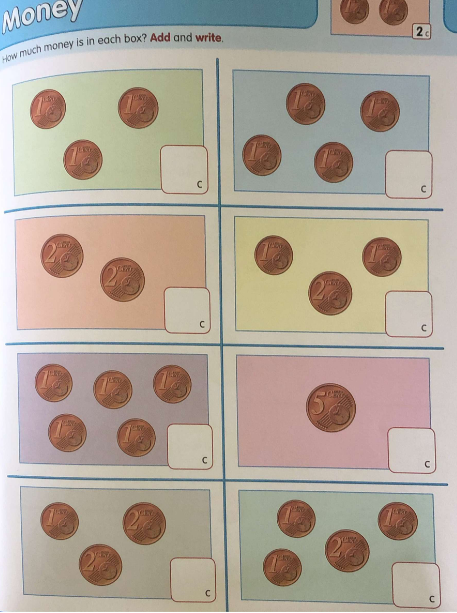 Senior Infants: Adding Money  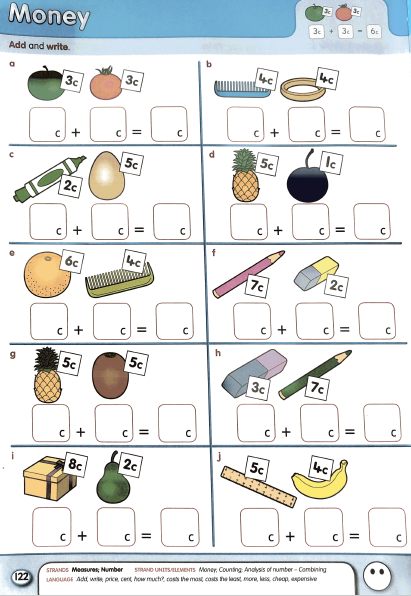 Oral Language: I’m a Little Teapot 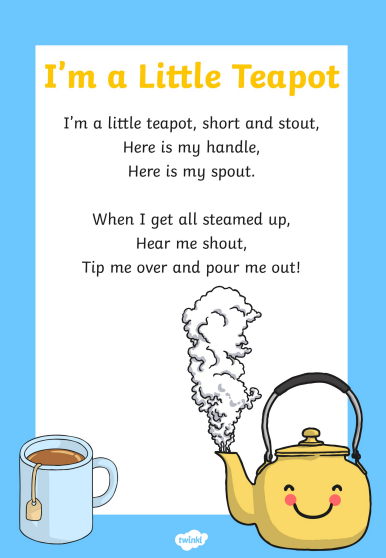 Maths Rhyme: Build a Shape House   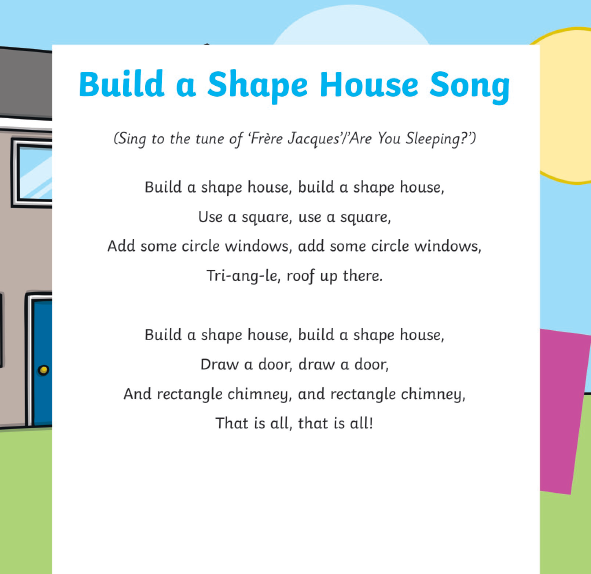 MATHS: Number and Money Ordering Numbers: Junior Infants: Focus on ordering numbers from 1-5.Senior Infants: Order numbers from 1-10. This week we are focusing in which number is in between. I have included a worksheet at the end of the document. You can also use the cards provided to play the challenge game. Challenge: Show children two numbers, they must place the correct missing number in the middle. For example, 3__5, which number is missing? Shape:We are focusing on ‘Homes and Houses’ this month. Children can cut out 2D shapes or use resources at home to make a shape house. I have included a rhyme at the end of the document to help with this. Money:Last week we explored different coins we have at home. This week we can start exploring adding coins. I have included a work sheet at the end of the document and some ideas below to support with this. Shop: Children can set up a shop at home using some of their toys and by creating price tags. Children can invite their family members to get involved and can take turns playing the roles of ‘Shop Keeper’ and ‘Customer’.Making amounts in different ways: Children can identify that we can make an amount using different coins. e.g. 2c is the same as two 1 cent coins.                                                     5c is the same as five 1c coins.Adding coins: Junior Infants: Adding 2 or 3 coins together using 1 cent coins initially and then introducing 2 cent coins. Senior Infants: Adding 2,3 and 4 coins together using 1 cent, 2 cent and 5 cent coins. LANGUAGE: English ReadingThe picture book for this week is Peace at Last.  We will be reading this together on Tuesday in our Zoom session.  Oxford Owl is an online site with ebooks. I have created a class login: Username: brannoxtowncnsPassword: JuniorRoom20If you wish, you can browse the library.  Oxford level 1 books do not contain words, which allows children to tell the story in their own words. Oxford level 1+ are simple reading books that you can support your children reading. These books are similar to the books I would send home in the summer term. Senior Infant children can continue with the level they have been previously been reading. I would love to hear how you get on with this.  Choose two new ‘Sight Words’ to practise this week . Oral Language Children to practise the nursery rhyme ‘I’m a little Teapot’ and make up actions. Children can spot other household items and make up a short rhyme beginning with ‘I’m a little…’ e.g. ‘I’m a little chair, wooden and brown, when you are feeling tired you can sit down!’    WritingDad Bear’s Journey: Daddy bear travels all around the house. Can children draw a map of his journey around the house? Children can write key words or sentences if they wish. PhonicsJunior Infants to revise sounds /o/ and /c/. Children can go on a sound hunt in the house or garden for objects that can begin with this sound. Child can draw pictures of what they find. Parents can support children to read CVC words with these sounds e.g. cot, cat, cap, top, chop, got etc. Children can also write words with these sounds if they wish.Senior Infants to revise sounds /oi/ and /ie/. Children can go on a sound hunt in the house or garden for objects that can begin with this sound. Child can draw pictures of what they find. Parents can support children to read words with these sounds e.g.  soil, joint, point, tie, cried, fried etc. Children are also familiar with alternative spellings of these sounds, e.g. /oy/ boy, /igh/ nightChildren can also write words/sentences with these sounds. Sounds Like Phonics is a multisensory, thematic approach to phonics. Click here to access online resources and games. Activity book A is suitable for Junior Infants and Activity Book A and B are suitable for Senior Infants. LANGUAGE - IrishBua na Cainte (the digital resource we use in school) can be accessed online and installed on PC/Mac for free as a result of the school closures. Click here for access. Select Junior Infants/Senior Infants when prompted. Username: trial Password: trial. Try to download it this week if you can. We are continuing to work on the unit “Sa Bhaile” (Home) this week. Children can explore the songs, rhymes, games and story in this section. Cúla4 has lots of familiar cartoons and games in Irish.SESE: Homes and Houses We are beginning to learn about homes and houses.This week children can draw a picture of their own house. Children can write key words and sentences about their drawing if they wish. SCIENCE: Summer  May is the first month of Summer. Children can go on a Summer walk and identify what signs of summer they can see, hear, smell and feel. Can children remember what we saw on our Spring walk? What is different?How is it different to Autumn?How is it different to Winter? Children can draw a picture and write some words or sentences of what they see. This worksheet may help children structure their ideas. GMGY!: Friends and FamilyIn our story ‘Peace at Last’, poor Daddy Bear is very tired because he did not sleep well! Can children think of any ways Baby Bear can cheer Daddy Bear up and make him feel better? Children can record their ideas by drawing pictures if they wish. ARTS EDUCATION – Newspaper Art  If you have old newspapers at home, children can practise their cutting and sticking skills. Children can create their favourite animal/toy etc. Here are some examples: 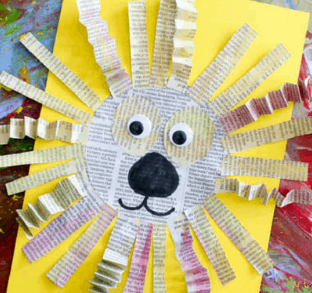 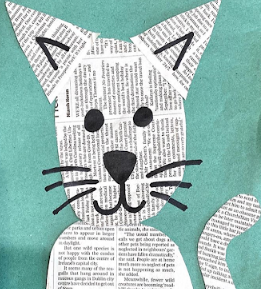 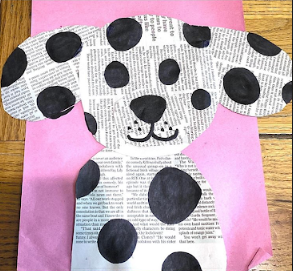 WELLBEING: Choose from any of the following activities:Go Noodle family access.Joe Wicks, The Body Coach is covering PE at home this week on his You Tube channel. Videos are live at 9am but also save to the channel for later use.Active Homework Ideas10@10Cosmic Yoga